*quantidades estimadas, não geram obrigação para aquisição por parte da Contratante.2 - No caso de adjudicação do contrato, o representante da nossa empresa que assinará o contrato será o Sr.(a.) ______________________________ qualificação _________________ (Gerente/Sócio/Proprietário). 3 - Prazo de Validade da Proposta: ___________ dias. (prazo por extenso).4 - Os preços contidos nesta proposta incluem todos os custos e despesas, tais como: custos diretos e indiretos, tributos incidentes, taxa de administração, materiais, serviços, encargos sociais, trabalhistas, seguros, frete, embalagens, lucro e outros necessários ao cumprimento integral do objeto do Edital Pregão Nº XXX/2017 e seus Anexos.Valor total da proposta para o LOTE 03 é igual: ________________ (Valor por extenso).A licitante deverá cotar todos os itens, sob pena de não aceitação da referida proposta e consequente desclassificação do licitante.Obs.: Esta proposta deverá ser preenchida em papel timbrado da empresa e assinada pelo(s) seu(s) representante(s) legal (is) ou procurador devidamente habilitado.Local e data:	_____________________________________________Nome do responsável legal pela empresa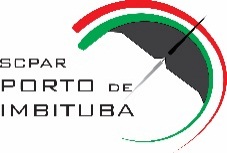 ANEXO III.C - MODELO DE PROPOSTA DE PREÇOS DO EDITAL DE PREGÃO PRESENCIAL Nº XXX/2017 – LOTE 31- De acordo com o estabelecido no instrumento convocatório do certame, informamos nossa proposta de preço para o LOTE 3:ANEXO III.C - MODELO DE PROPOSTA DE PREÇOS DO EDITAL DE PREGÃO PRESENCIAL Nº XXX/2017 – LOTE 31- De acordo com o estabelecido no instrumento convocatório do certame, informamos nossa proposta de preço para o LOTE 3:ANEXO III.C - MODELO DE PROPOSTA DE PREÇOS DO EDITAL DE PREGÃO PRESENCIAL Nº XXX/2017 – LOTE 31- De acordo com o estabelecido no instrumento convocatório do certame, informamos nossa proposta de preço para o LOTE 3:ANEXO III.C - MODELO DE PROPOSTA DE PREÇOS DO EDITAL DE PREGÃO PRESENCIAL Nº XXX/2017 – LOTE 31- De acordo com o estabelecido no instrumento convocatório do certame, informamos nossa proposta de preço para o LOTE 3:ANEXO III.C - MODELO DE PROPOSTA DE PREÇOS DO EDITAL DE PREGÃO PRESENCIAL Nº XXX/2017 – LOTE 31- De acordo com o estabelecido no instrumento convocatório do certame, informamos nossa proposta de preço para o LOTE 3:ANEXO III.C - MODELO DE PROPOSTA DE PREÇOS DO EDITAL DE PREGÃO PRESENCIAL Nº XXX/2017 – LOTE 31- De acordo com o estabelecido no instrumento convocatório do certame, informamos nossa proposta de preço para o LOTE 3:ANEXO III.C - MODELO DE PROPOSTA DE PREÇOS DO EDITAL DE PREGÃO PRESENCIAL Nº XXX/2017 – LOTE 31- De acordo com o estabelecido no instrumento convocatório do certame, informamos nossa proposta de preço para o LOTE 3:PROPOSTA DE PREÇOS - LOTE 3: SERRALHERIAPROPOSTA DE PREÇOS - LOTE 3: SERRALHERIAPROPOSTA DE PREÇOS - LOTE 3: SERRALHERIAPROPOSTA DE PREÇOS - LOTE 3: SERRALHERIAPROPOSTA DE PREÇOS - LOTE 3: SERRALHERIAPROPOSTA DE PREÇOS - LOTE 3: SERRALHERIAPROPOSTA DE PREÇOS - LOTE 3: SERRALHERIAPROPOSTA DE PREÇOS - LOTE 3: SERRALHERIAPROPOSTA DE PREÇOS - LOTE 3: SERRALHERIAPROPOSTA DE PREÇOS - LOTE 3: SERRALHERIAPROPOSTA DE PREÇOS - LOTE 3: SERRALHERIAPROPOSTA DE PREÇOS - LOTE 3: SERRALHERIAITEMITEMDESCRIÇÃODESCRIÇÃODESCRIÇÃOQUANTIDADE UNIDADEPREÇO UNITÁRIO PREÇO UNITÁRIO + BDI PREÇO TOTAL ESPECIFICAÇÃO DO SERVIÇOESPECIFICAÇÃO DO SERVIÇO111.11.1Telha trapezoidal de alumínio (espessura: 0,50mm / pintada ou envernizada 02 faces)Telha trapezoidal de alumínio (espessura: 0,50mm / pintada ou envernizada 02 faces)Telha trapezoidal de alumínio (espessura: 0,50mm / pintada ou envernizada 02 faces)                30,00 kg1.21.2Cumeeira para telha trapezoidal de alumínio (espessura: 0,50mm / pintada ou envernizada 02 faces)Cumeeira para telha trapezoidal de alumínio (espessura: 0,50mm / pintada ou envernizada 02 faces)Cumeeira para telha trapezoidal de alumínio (espessura: 0,50mm / pintada ou envernizada 02 faces)                30,00 m1.31.3Cumeeira perfil de alumínio (0,5)Cumeeira perfil de alumínio (0,5)Cumeeira perfil de alumínio (0,5)                30,00 m1.41.4Contra-rufo para telha trapezoidal de alumínio (espessura: 0,50mm / pintada ou envernizada 02 faces)Contra-rufo para telha trapezoidal de alumínio (espessura: 0,50mm / pintada ou envernizada 02 faces)Contra-rufo para telha trapezoidal de alumínio (espessura: 0,50mm / pintada ou envernizada 02 faces)                30,00 m1.51.5Calha de chapa de alumínio (espessura: 0,7mm / desenvolvimento: 50cm)Calha de chapa de alumínio (espessura: 0,7mm / desenvolvimento: 50cm)Calha de chapa de alumínio (espessura: 0,7mm / desenvolvimento: 50cm)100,00m1.61.6Rufo em alumínio esp: 0,7 mm, desenvolvimento de 60cm com dobrasRufo em alumínio esp: 0,7 mm, desenvolvimento de 60cm com dobrasRufo em alumínio esp: 0,7 mm, desenvolvimento de 60cm com dobras                30,00 m1.71.7Rufo para telha trapezoidal de alumínio (espessura: 0,50mm / pintada ou envernizada 2 faces)Rufo para telha trapezoidal de alumínio (espessura: 0,50mm / pintada ou envernizada 2 faces)Rufo para telha trapezoidal de alumínio (espessura: 0,50mm / pintada ou envernizada 2 faces)                20,00 m1.81.8Pingadeira para telha trapezoidal de alumínio (espessura: 0,50mm / pintada ou envernizada 02 faces)Pingadeira para telha trapezoidal de alumínio (espessura: 0,50mm / pintada ou envernizada 02 faces)Pingadeira para telha trapezoidal de alumínio (espessura: 0,50mm / pintada ou envernizada 02 faces)                40,00 m1.91.9Folha de alumínioFolha de alumínioFolha de alumínio                30,00 m²1.101.10Chapa de alumínio para fabricação de calhas, rufos, contra-rufos e pingadeirasChapa de alumínio para fabricação de calhas, rufos, contra-rufos e pingadeirasChapa de alumínio para fabricação de calhas, rufos, contra-rufos e pingadeiras                30,00 kgSoma ITEM 1Soma ITEM 1Soma ITEM 1Soma ITEM 1Soma ITEM 1Soma ITEM 1Soma ITEM 1Soma ITEM 1Soma ITEM 1Soma TOTALSoma TOTALSoma TOTALSoma TOTALSoma TOTALSoma TOTALSoma TOTALSoma TOTALSoma TOTALRAZÃO SOCIAL RAZÃO SOCIAL RAZÃO SOCIAL RAZÃO SOCIAL RAZÃO SOCIAL RAZÃO SOCIAL RAZÃO SOCIAL RAZÃO SOCIAL CNPJ NOCNPJ NOENDEREÇOENDEREÇOENDEREÇOENDEREÇOENDEREÇOENDEREÇOCOMPLEMENTOCOMPLEMENTOCOMPLEMENTOCEPMUNICÍPIOMUNICÍPIOMUNICÍPIOUFTELEFONEE-MAILE-MAILE-MAILBANCOAGÊNCIACONTA CORRENTECONTA CORRENTEREPRESENTANTE LEGALREPRESENTANTE LEGALREPRESENTANTE LEGALCPFTELEFONEE-MAILE-MAILE-MAIL